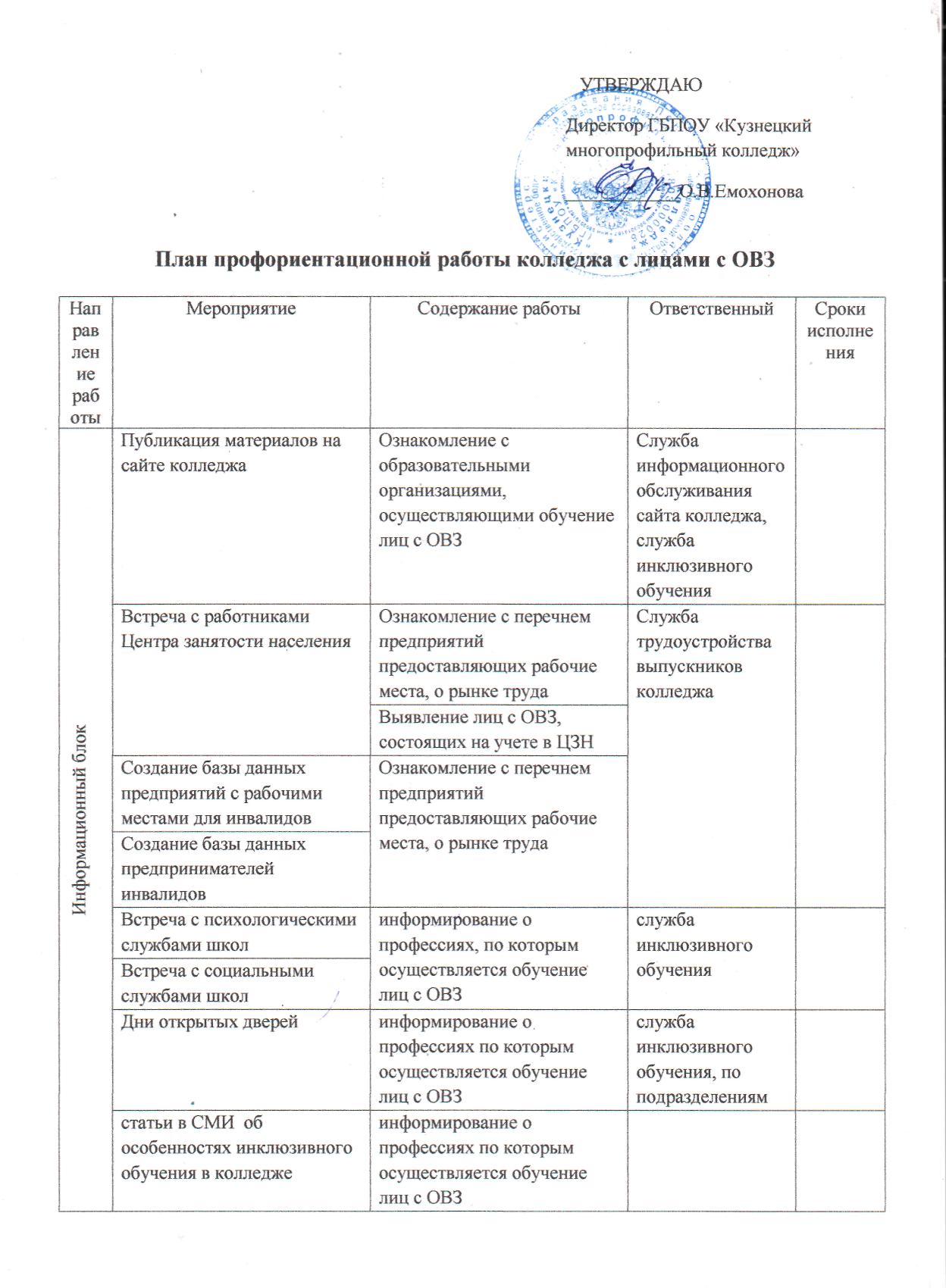 Видеоматериалы, информирующие об особенностях инклюзивного обучения в колледжеинформирование о профессиях по которым осуществляется обучение лиц с ОВЗРазвивающий блокПроведение мастер-классов по специальностями колледжа, доступным для лиц с ОВЗПроведение мастер-классов для привлечения внимания лиц с ОВЗ к профессиям и специальностямПо подразделениямРазвивающий блокКонсультации психологаПсихологическая служба колледжаРазвивающий блокКонсультации по поиску работыСлужба трудоустройства выпускников колледжа, преподаватель дисциплины «Эффективное поведение на рынке труда»Активизирующий блокРабота с общественными организациямиВыявление лиц с ОВЗ, нуждающихся в профориентации,  получении профессионального образования и социально-профессиональной адаптациислужба инклюзивного обучения,Активизирующий блокРабота с медицинскими учреждениямиВыявление лиц с ОВЗ, нуждающихся в профориентации,  получении профессионального образования, консультация об особенностях социально-трудовой реабилитациислужба инклюзивного обучения, мед служба колледжаАктивизирующий блокИндивидуальная работа с лицами с ОВЗ и членами их семейВыявление лиц с ОВЗ, нуждающихся в профориентации,  получении профессионального образованияслужба инклюзивного обучения,Активизирующий блокПсихологическое сопровождение лиц с ОВЗ при переходе их от обучения к профессиональной деятельностиПсихологическая служба колледжа, служба инклюзивного обучения, служба трудоустройства выпускников колледжаДиагностико-консультационный блокСоздание инструментально- методической базы диагностики профессиональных склонностей лиц с ОВЗФормирование комплекса методик по профориентации Психологическая служба колледжа, служба инклюзивного обучения,Диагностико-консультационный блокДиагностико-консультационный блокДиагностико-консультационный блокДиагностико-консультационный блок